Publicado en Madrid el 23/09/2019 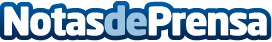 La demanda de intervenciones de cirugía estética no decrece con el fin del verano, apunta Castro SierraLa creencia tan extendida de que la cantidad de operaciones de cirugía estética es mayor justo antes de verano es totalmente falsa, como aseguran desde la clínica Estética Castro Sierra, ya que es una actividad que se mantiene "en índices muy altos durante todo el año"Datos de contacto:Estética Castro Sierra91 309 21 64Nota de prensa publicada en: https://www.notasdeprensa.es/la-demanda-de-intervenciones-de-cirugia Categorias: Medicina Madrid Belleza http://www.notasdeprensa.es